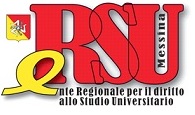 ALLEGATO B)DOMANDA DI PARTECIPAZIONE MANIFESTAZIONE DI INTERESSE PER LA RICOGNIZIONE DI PROPOSTE DI VENDITA OVVERO DI LOCAZIONE PER IMMOBILI DA DESTINARE A RESIDENZE STUDENTESCHE.Il sottoscritto ..........................................................nato a ..................................................................il .......................................... Residente a..................................................................................via.................................................................................... n……..tel. …..............................................cellulare………………………...Codice Fiscale ..............................................................e/o P.I..................…….mail ….........................................................pec.............................................Nella sua qualità dipersona fisicapersona giuridica (legale rappresentante)curatore fallimentarealtro avente titolo ( specificare …………………………………………………………)(in caso di persona giuridica allegare la documentazione dalla quale sia desumibile la natura giuridica dell’ente rappresentato e i poteri del richiedente; in caso di curatore fallimentare, allegare il decreto di nomina o la documentazione dalla quale siano desumibili i poteri del richiedente)Visto l'Avviso pubblicato dall’ERSU di Messina per la ricognizione di proposte di vendita per immobili da destinare a residenze studentesche.INTENDE OFFRIRE IN:         VENDITA          LOCAZIONE (mettere segno di spunta nella casella di interesse) ALL’E.R.S.U. DI MESSINA il fabbricato o porzione di esso più avanti descritto sito nel comune di Messina da destinare a residenze studentesche e a tal fine, sotto la propria responsabilità e consapevole delle sanzioni penali in caso di falsità in atti e dichiarazioni mendaci, ai sensi del D.P.R. n. 445/2000DICHIARAnon si trovino in alcuna delle situazioni preclusive previste dall'art. 80 del D. Lgs. 50/2016 per la partecipazione alle procedure di affidamento ed alla stipula dei relativi contratti;siano in possesso dei requisiti di ordine generale per contrarre con la Pubblica amministrazione;siano in regola con le norme che disciplinano il diritto al lavoro dei disabili di cui alla Legge 68/1999;i consorzi stabili, i consorzi ordinari e i raggruppamenti possono partecipare alle condizioni stabilite dagli artt. 45, 47 e 48 del D. Lgs. 50/2016.non trovarsi in una delle cause di esclusione di cui all’art. 80 del D.Lgs. 18.4.2016, n. 50 e ss.mm.ii. per quanto applicabile; insussistenza delle cause ostative di cui all’art. 53, comma 16-ter del D.Lgs. 165/2001, per quanto applicabile; di non trovarsi in alcuna ulteriore situazione che precluda la capacità a contrarre con la Pubblica Amministrazione; non trovarsi in una situazione di conflitto di interessi con l’ERSU di Messina.  (allegare fotocopia, non autenticata, di un documento di riconoscimento, in corso di validità, del dichiarante).DICHIARA ALTRESI’di essere proprietario/titolare esclusivo dell’immobile proposto in venditadi essere comproprietario/avente titolo dell’immobile proposto in vendita perché in regime di comunione dei beni insieme alla persona cofirmataria in calcedi essere comproprietario/avente titolo dell’immobile proposto in vendita insieme ai cofirmatari indicati in calce per una quota pari al………% dell’intera proprietàper altri aventi titolo specificare (ed allegare relativa documentazione, es. atto di nomina, ecc.…...........................................................................................................................................................…........................................................................................................................................................................................................................................1.	di presentare proposta di vendita / locazione relativa al fabbricato o porzione di fabbricato, gestibile autonomamente senza gravami condominiali e, quindi, con autonomia funzionale rispetto all'uso delle parti comuni, posto in Messina, via/piazza .…....................…..............................................................n........................per complessivi mq. ….................................... immediatamente disponibile/oppure disponibile a partire dalla data del …………(specificare motivazione ……………………………………………);2.	di conoscere e accettare senza riserva tutte le condizioni di cui all’Avviso pubblicato dall’E.R.S.U. di  Messina e di autorizzare i tecnici incaricati dall’E.R.S.U. di  Messina ad effettuare tutti i sopralluoghi e le verifiche previste  presso gli immobili proposti in vendita/locazione;che il prezzo richiesto  per la vendita dell’immobile proposto è pari ad Euro..................................(in lettere..............................................................);che il canone annuo offerto per la locazione dell’immobile proposto è pari ad Euro..................................(in lettere..............................................................);5.	di essere consapevole che:l’invio della candidatura non determina aspettative né diritto alcuno a favore degli operatori economici e non rappresenta invito a proporre offerta, né impegnerà a nessun titolo l’E.R.S.U. di Messina.che qualsiasi comunicazione inerente il presente procedimento dovrà essergli inoltrata all’indirizzo PEC sopra specificato.ALLEGA LA SEGUENTE DOCUMENTAZIONE TECNICAplanimetria dell’area dove è ubicato l'immobile, estratto di mappa catastale e relative planimetrie  dell’unità proposta;relazione illustrativa;documentazione fotografica;scheda di sintesi relativa al taglio dimensionale alloggi, alla dotazione di locali accessori (garages, posti auto, cantina/soffitta, terrazza/balcone), accessibilità ex L. n. 13/1989 e ss.mm.ii.;titoli abilitativi, agibilità, conformità Urbanistico-Edilizia;documentazione inerente la provenienza ed il possesso degli alloggi/fabbricati;altro (specificare) ............................................................................................................................................................. ...............................................................................................................................................................................Data_____________________________________				Firma______________________________